ГОСУДАРСТВЕННОЕ БЮДЖЕТНОЕ ПРОФЕССИОНАЛЬНОЕ ОБРАЗОВАТЕЛЬНОЕ УЧРЕЖДЕНИЕ «ВЕЛИКОЛУКСКИЙ ПОЛИТЕХНИЧЕСКИЙ КОЛЛЕДЖ»МЕТОДИЧЕСКАЯ РАЗРАБОТКА открытого урокаПО МДК 01.01.ПРАКТИЧЕСКИЕ ОСНОВЫ БУХГАЛТЕРСКОГО УЧЕТА АКТИВОВ ОРГАНИЗАЦИИДля специальности 38.02.01 «Экономика и бухгалтерский учет»НА ТЕМУ: ПОРЯДОК ОФОРМЛЕНИЯ И ИСПОЛНЕНИЯ КАССОВЫХ ДОКУМЕНТОВ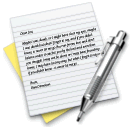 Разработал преподаватель Амеличева Анжелика Викторовнаг. Великие Луки, 2019 г.ПЛАН УРОКАТип урока: Урок применения знаний и уменийМетод проведения: Практическое занятиеМатериально-техническое оснащение: Набор карточек со счетами и индивидуальные задания (приложение 1 и 2)Методический материал.Калькулятор.Тестовое задание (приложение 3)Презентация к уроку (приложение 4)План счетовНаглядные пособия : приходный и расходный кассовые ордера, кассовая книга, платежная ведомость.Цели: Обучающая: Отработка навыков заполнения кассовых документов: приходный ордер, расходный ордер, платежная ведомость, кассовая книга. Способствовать формированию и применению базы знаний, умений и навыков учащихся по заполнению бухгалтерских бланков кассовых документов. Развивающая: способствовать развитию внимания, памяти, логического мышления. Воспитательная: прививать любовь к профессии, уважения к ее истории, стимулировать потребность в формировании ответственности, аккуратности, а также социальной коммуникации. Задачи: углубленное изучение счетов, используемых для учета денежных средств организации;научиться заполнять бухгалтерские бланки кассовых документов;показать свои знания, умения и навыки по данной теме.ХОД УРОКАОрганизационная часть:Проверка явки обучающихся.Объявление цели, постановка задач урока.Раздаю карточки со счетами, для проверки на знания плана счетов.Повторение пройденного материала (фронтальный опрос обучающихся)А) Беседа: (в виде вопросов)Прежде чем приступись к выполнению тестового задания, давайте вспомним основные понятия и требования к порядку оформления и исполнения кассовых документов.1) Кто возглавляет кассу?2) С какой целью создается в бухгалтерии предприятия участок-касса? 3) Контроль за правильным ведением кассовой книги возлагается на кого?4) Каков порядок хранения наличных денежных средств в кассе? 5)Кто устанавливает лимит остатка кассы? 6)Как долго могут храниться сверхлимитные остатки денежных средств в кассе?7)Какой синтетический счет применяется для отражения кассовых операций? 8)Какой бухгалтерской проводкой отражается приход и расход денежных средств в кассу? 9)Какой бухгалтерский документ заполняется при сдаче денежной наличности в банк? 10)Какой документ необходимо заполнить для получения денежных средств в банке?Б) Тестовое задание «Учет кассовых операций» (2 варианта)В) Индивидуальные заданияЗаполнение приходного кассового ордера (самостоятельно). Заполнение расходного кассового ордера  (самостоятельно). Заполнение платежной ведомости (самостоятельно). Заполнение кассовой книги  (самостоятельно). Анализ работы группы.Подведение итогов урока:1. Подведение итогов.2. Оценка обучающимся.На сегодняшнем уроке хорошо поработали следующие обучающиеся: …Они давали хорошие полные ответы на вопросы и успешно справились с индивидуальным заданием. Остальным студентам я объявлю оценки на следующем уроке после проверки тестового задания.3. Домашнее задание:Подготовить теоретический материал по теме “Учет кассовых операций”Приложение 1КАРТОЧКА 1Основные средстваЖивотные на выращивании и откормеНалог на добавленную стоимость по приобретенным ценностям Основное производствоТоварыРасчеты с персоналом по оплате трудаРасчеты с учредителями Прибыли и убыткиПереводы в путиРасчеты с разными дебиторами и кредиторами52846610044390629902КАРТОЧКА 2Амортизация нематериальных активовДоходные вложения в материальные ценностиКассаРасчеты с персоналом по оплате трудаУставный капиталОбщепроизводственные расходыНедостачи и потери от порчи ценностейРасчеты с персоналом по прочим операциямНалог на добавленную стоимость по приобретенным ценностямБрак в производстве01836051862045911097КАРТОЧКА 3Расчеты с подотчетными лицамиРасчеты с покупателями и заказчикамиРасчетные счетаОбщепроизводственные расходыАмортизация основных средствНераспределенная прибыль (непокрытый убыток)Расходы будущих периодовТовары отгруженныеРезервный капиталБрак в производстве01509883056091765790КАРТОЧКА 4Нематериальные активыВложения во внеоборотные активыНалог на добавленную стоимость по приобретенным ценностямОбщехозяйственные расходыРасчеты с подотчетными лицамиГотовая продукцияУставный капиталПродажиОсновное производствоЖивотные на выращивании и откормке80712566830194582842КАРТОЧКА 5КассаРасчеты с персоналом по оплате трудаАмортизация основных средствРезервный капиталНераспределенная прибыль (непокрытый убыток)Расчеты по долгосрочным кредитам и займамСобственные акции (доли)Основные средстваЦелевое финансированиеПереводы в пути82510319521191682898КАРТОЧКА 6Расчеты с поставщиками и подрядчикамиРасчетные счета Вспомогательные производстваТоварыДоходные вложения в материальные ценностиРасчеты по социальному страхованию и обеспечениюПродажиОсновное производствоТорговая наценкаПрибыли и убытки05235067718294194075КАРТОЧКА 7Выпуск продукцииОборудование к установкеБрак в производствеРасходы на продажуНераспределенная прибыль (непокрытый убыток)Расчеты по социальному страхованию и обеспечениюСпециальные счета в банкеОсновные средстваНедостачи и потери от порчи ценностейПереводы в пути82420319972091607650КАРТОЧКА 8Расчеты с учредителямиСобственные акцииВспомогательные производстваРасходы на продажуДоходные вложения в материальные ценностиРасчеты с разными дебиторами и кредиторамиПродажиОсновное производствоДобавочный капиталПрибыли и убытки05215067718498194073Приложение 2ИНДИВИДУАЛЬНЫЕ ЗАДАНИЯЗадание 1В кассу предприятия  ЗАО «ЗЭТО»  получен остаток подотчетных сумм-1350 руб. от Коновалова И.П., основание- авансовый отчет №1  от 15 января 2016 г. Главный бухгалтер – Петрова А.Н. Кассир – Завьялова Т.С. Оформить приходный кассовый ордер №1 от 15.01. 2016 г.Задание 2В кассу предприятия  ЗАО «МИГ» по чеку №718432 от 15 января 2016 г. получено  с расчетного счета в банке 40000руб., на командировочные расходы и   хозяйственные нужды. Главный бухгалтер – Иванова А.Н. Кассир – Колосова Т.М. Оформить приходный кассовый ордер №2 от 15.01. 2016 г.Задание 3Из кассы предприятия  ОАО «Импульс» выдан аванс на командировку в г.Астану Попову И.И. 21800 руб., (паспорт : серия 45 00 № 660835, выдан МВД  РК  30.06.2000г.) , основание – приказ № 2 от 15 января 2016 г. Кассир – Завьялова Т.С. Главный бухгалтер – Петрова А.Н. Директор -  Васькин П.П. Оформить расходный кассовый ордер №1 от 15.01.2016 г. Задание 4Из кассы предприятия  ООО «ВТК-Сервис» выдан аванс  на командировку в г.Кокшетау  Федорову И.И. 18200руб., (паспорт : серия 46 00 № 662836, выдан МВД  РК  31.01.2003 г.) , основание – приказ № 3 от 16 января 2016г. Кассир – Амеличева О.В. Главный бухгалтер – Сидорова А.Н. Директор -  Шамков В.П. Оформить расходный кассовый ордер №2 от 16.01.2016г. Задание 5Согласно расчетной ведомости за декабрь 2015 г. начислена и выплачена заработная плата работникам Зарплата Антонова А.В. (табельный номер 008)в сумме 29000т не получена из-за нахождения его в командировке. Заполнить платежную ведомость №1 от 15 января 2016 г. на получение заработной платы за декабрь и расходный кассовый ордер №3к ней. Задание 6По платежной ведомости №2 от 16 января 2012 г. выплачен аванс работникам экономической службы: Заполнить платежную ведомость №2 на выплату аванса за январь и расходный кассовый ордер №4 к ней. Задание 7В кассу предприятия  ОАО «Тэн» по чеку №718433 от 16 января 2016 г. получено с расчетного счета в банке 25000 руб., на оказание материальной помощи работникам организации. Главный бухгалтер – Петрова А.Н. Кассир – Завьялова Т.С. Оформить приходный кассовый ордер №3  от 16.01.2016 г. Задание 8В кассу предприятия  ЗАО «Алия» 16 января 2016 г. получено  от покупателя  ТОО «Азат»  340700 руб., за отгруженный товар, счет –фактура №22 от 16.01.2016 г., накладная №22  от 16.01.2016 г. Главный бухгалтер – Изотова А.Н. Кассир – Королева Т.С. Оформить приходный кассовый ордер №4  от 16.01.2016 г. Задание 9В кассу предприятия ЗАО «Молот» 16 января 2016 г. получено  от покупателя  ТОО «Восток» 32000 руб., за отгруженный товар, счет –фактура №24 от 16.01.2016 г., накладная №24  от 16.01.2016 г. Главный бухгалтер – Иванова М.А. Кассир – Пошивалова Р.С Оформить приходный кассовый ордер №5  от 16.01.2016 г. Задание 10Из кассы предприятия  ОАО «Алмаз» выдан аванс на командировку в г. Костанай  Калинину А.Н.  20000 руб.,. (паспорт : серия 46 00 № 672856, выдан МВД РК  21.01.2008г.) , основание – приказ № 4 от 16 января 2016 г. Кассир – Заяц Т.С. Главный бухгалтер – Петрова А.Н. Директор -  Демкин П.П. Оформить расходный кассовый ордер №5 от 16.01.2016 г. Задание 11Из кассы предприятия  ЗАО «Эдем» выдана материальная помощь бухгалтеру  Рябининой  О.Н.  8200 руб., (паспорт : серия 46 00 № 631964, выдан МВД РК 20.02.2009г.) , основание – заявление на материальную помощь, утвержденное директором.Кассир – Завьялова Т.С. Главный бухгалтер – Петрова А.Н. Директор -  Васькин П.П. Оформить расходный кассовый ордер №6 от 16.01.2016 г. Задание 12Из кассы предприятия  ОАО «Фармоза» внесен на расчетный счет сверхлимитный остаток денежных средств на сумму 18000 руб., на взнос составлено объявление № 138046 и расходный кассовый ордер №5 от 16.01.2016 г. Кассир – Зуева Т.С. Главный бухгалтер – Шарова И.М.Директор -  Голубев Н.Н.Оформить расходный кассовый ордер №7 от 16.01.2016 г. Задание 13Согласно расчетной ведомости за декабрь 2015 г. начислена и выплачена заработная плата работникам:Зарплата Катырева А.В. в сумме 30000 руб., не получена из-за нахождения его в командировке. Заполнить платежную ведомость на получение заработной платы за декабрь и расходный кассовый ордер №8 к ней. Задание 14Заполнить кассовую книгу на основании заполненных приходных  и расходных  кассовых ордеров  15-16 января 2016 года. Сформировать отчет кассира за период 15-16 января 2016 г. Приложение 3ТЕСТОВОЕ ЗАДАНИЕ «УЧЕТ КАССОВЫХ ОПЕРАЦИЙ»1 вариант2 вариантЭТАЛОНЫ ОТВЕТОВ НА ТЕСТОВОЕ ЗАДАНИЕ «УЧЕТ КАССОВЫХ ОПЕРАЦИЙ»1 вариант2 вариантприложение 4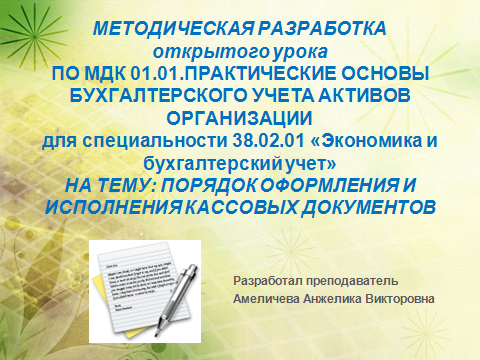 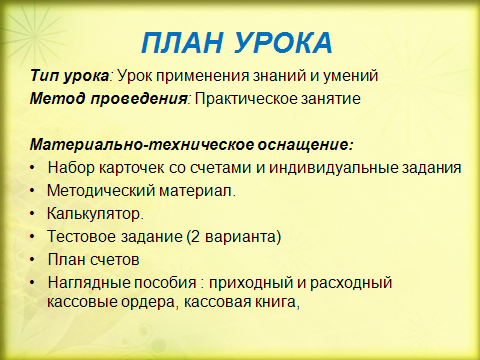 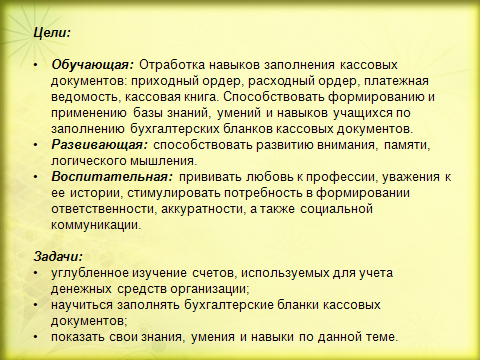 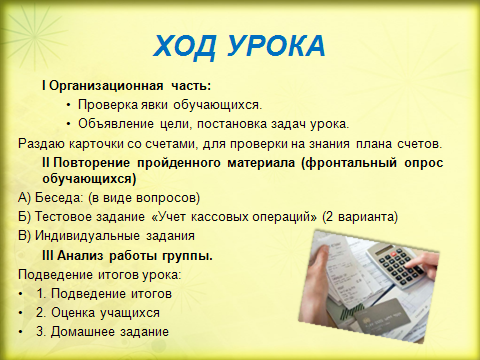 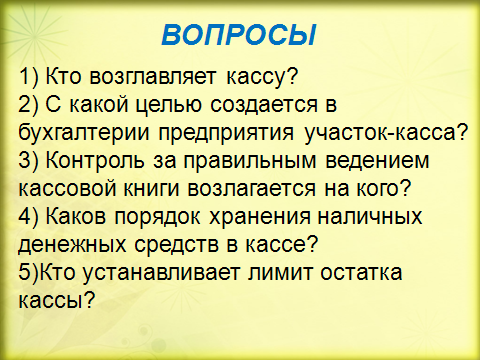 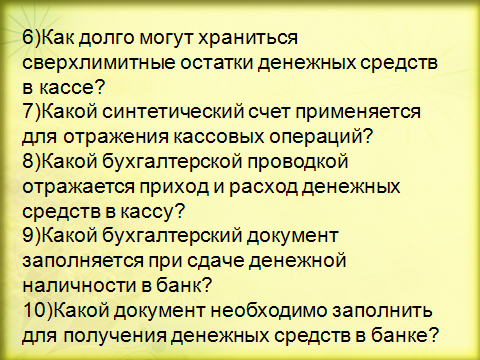 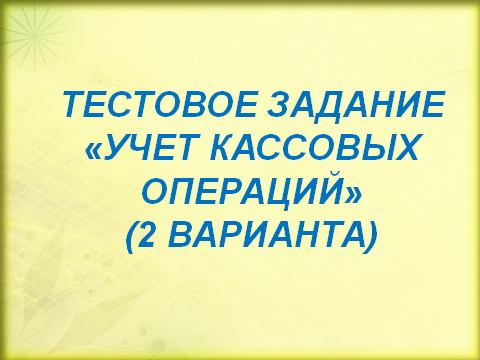 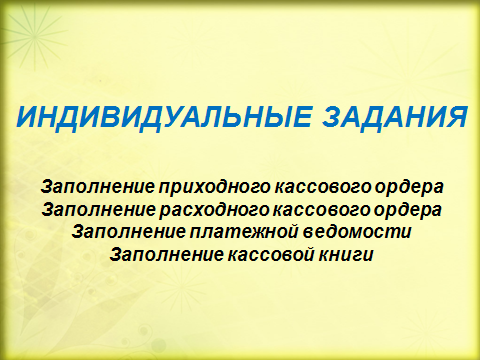 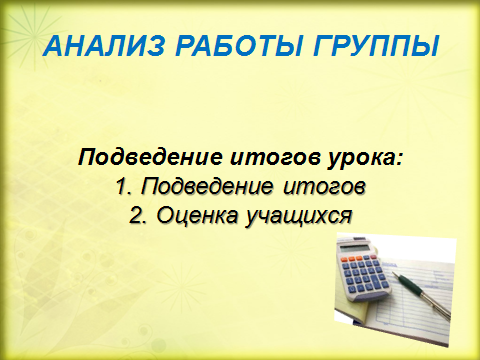 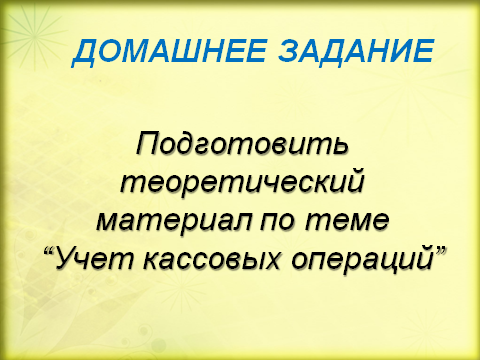 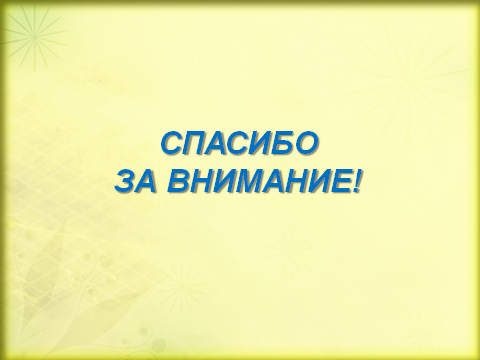 ФИОСумма, руб.табельный номерИванов И.И.25000001Николаев А.С.25000002Дмитриев А.П.26000003Леонтьев В.Н.25500004Георгиев С.С.37000005Козлов П.Н.19000006Котов.А.Н.21000007Антонова А.В.29000008ФИОСумма, руб.табельный номерЕгоровой Н.П.5000009Омаровой А.Н.5000010Фионовой Т.Н.5000011Потаповой Н.Н.5000012Назаровой И.В.5000013Нуржановой Н.А.5000014ФИОСумма, руб.табельный номерМузыкину  И.И.25000015Трифонову А.С.35000016Агафонову А.П.26000017Васильеву  В.Н.35500018Пятаеву  С.С.37000019Трандину П.Н.37000020Шилову .А.Н.35000021№ п/пВОПРОСВАРИАНТЫ ОТВЕТОВПоступление денежных средств и денежных документов в кассу организации оформляется:а) приходной накладной; б) приходным кассовым ордером. в) расходным кассовым ордером.Выдача денежных средств и денежных документов из кассы организации оформляется:а) приходным кассовым ордером;б) кассовой книгой;в) расходным кассовым ордером. Контроль за правильным ведением кассовой книги возлагается на:а) главного бухгалтера;б) руководителя организации;в) кассира.Денежные документы учитываются в оценке: а) номинальной стоимости; б) стоимости приобретения; в) розничной стоимости.Сдача наличных денежных средств на расчетные счета организации оформляется первичным документом: а) платежным поручением; б) чеком;в) объявлением на взнос наличными; Выдача денежных средств из кассы под отчет работнику на командировочные расходы оформляется бухгалтерской записью: а) Д-71 К-50;б) Д-50 К-71;в) Д-51 К-60.Иностранная валюта может быть получена в кассу организации на: а) выплату заработной платы; б) на любые цели, предусмотренные уставом организации;в) оплату расходов по загранкомандировкам.Инвентаризация кассы проводится в соответствии с: а) решением коллектива организации; б) решением руководителя организации; в) решением главного бухгалтера.Организация имеет право хранить в кассе наличные денежные средства сверх установленных лимитов: а) в период приобретения материальных ценностей; б) при выплате заработной платы. в) в период оплаты счетов поставщикам.Выдача заработной платы работникам оформляется бухгалтерской записью:а) Д70 К50;б) Д50 К51;в) Д60 К51.Возвращен остаток денежных средств в кассу оформляется бухгалтерской записью:а) Д76 К50;б) Д50 К71;в) Д50 К51.Организация имеет право хранить в кассе наличные денежные средства сверх установленных лимитов для оплаты труда: а) не свыше 5 рабочих дней; б) не свыше 3 рабочих дней, включая день получения денег в кассе. в) не свыше 10 рабочих дней.№ п/пВОПРОСВАРИАНТЫ ОТВЕТОВИнвентаризация кассы проводится в соответствии с:а) производственной необходимостью;б) решением коллектива организации;в) законодательством по бухгалтерскому учету.Все приходные и расходные кассовые ордера до передачи в кассу регистрируются:а) в кассовой книге;б) в журнале регистрации приходных и расходных кассовых ордеров;в) нигде не регистрируются.Снятие наличной инвалюты: а) не допускается; б) допускается только для оплаты командировочных расходов;в) допускается только на хозяйственные нужды.Выданы займы работникам организации оформляются бухгалтерской записью:а) Д-73 К-50;б) Д-50 К-71;в) Д-55 К-62.Деньги по кассовым ордерам принимаются и выдаются: а) в течение 3 дней с составления кассового документа; б) в день составления кассового документа; в) объявлением на взнос наличными.Все приходные и расходные кассовые ордера до передачи кассиру регистрируются: а) в кассовой книге; б) в журнале регистрации первичной документации;в) в журнале регистрации приходных и расходных кассовых ордеров.Записи в кассовой книге ведутся: а) в одном экземпляре; б) двух экземплярах; в) в трех экземплярах.В кассе организации могут храниться: а) ценные бумаги; б) только наличные денежные средства; в) наличные денежные средства, ценные бумаги, денежные документы. К денежным документам относятся: а) путевки в дома отдыха и санатории; почтовые марки, марки госпошлины, единые проездные билеты;б) трудовые книжки, чековые книжки; в) документы на нематериальные активы, бланки строгой отчетности.Подотчетное лицо обязано отчитаться за полученные и израсходованные суммы по возвращении из командировки на территории РФ в течение:а) 2 дней;б) 3 дней;в) 7 дней.Производится ли переоценка денежных средств в иностранной валюте на дату совершения операции по зачислению или списанию денежных средств на валютный счет?а) нет;б) по желанию организации;в) в обязательном порядке.Основанием для заполнения кассовой книги являются:а) приходные кассовые и расходные кассовые ордера;б) заявления на выдачу денежных средств из кассы под отчет на командиров. расходы;в) авансовые отчеты подотчетных лиц.№ п/пВОПРОСВАРИАНТЫ ОТВЕТОВПоступление денежных средств и денежных документов в кассу организации оформляется:а) приходной накладной; б) приходным кассовым ордером. в) расходным кассовым ордером.Выдача денежных средств и денежных документов из кассы организации оформляется:а) приходным кассовым ордером;б) кассовой книгой;в) расходным кассовым ордером. Контроль за правильным ведением кассовой книги возлагается на:а) главного бухгалтера;б) руководителя организации;в) кассира.Денежные документы учитываются в оценке: а) номинальной стоимости; б) стоимости приобретения; в) розничной стоимости.Сдача наличных денежных средств на расчетные счета организации оформляется первичным документом: а) платежным поручением; б) чеком;в) объявлением на взнос наличными; Выдача денежных средств из кассы под отчет работнику на командировочные расходы оформляется бухгалтерской записью: а) Д-71 К-50;б) Д-50 К-71;в) Д-51 К-60.Иностранная валюта может быть получена в кассу организации на: а) выплату заработной платы; б) на любые цели, предусмотренные уставом организации;в) оплату расходов по загранкомандировкам.Инвентаризация кассы проводится в соответствии с: а) решением коллектива организации; б) решением руководителя организации; в) решением главного бухгалтера.Организация имеет право хранить в кассе наличные денежные средства сверх установленных лимитов: а) в период приобретения материальных ценностей; б) при выплате заработной платы. в) в период оплаты счетов поставщикам.Выдача заработной платы работникам оформляется бухгалтерской записью:а) Д70 К50;б) Д50 К51;в) Д60 К51.Возвращен остаток денежных средств в кассу оформляется бухгалтерской записью:а) Д76 К50;б) Д50 К71;в) Д50 К51.Организация имеет право хранить в кассе наличные денежные средства сверх установленных лимитов для оплаты труда: а) не свыше 5 рабочих дней; б) не свыше 3 рабочих дней, включая день получения денег в кассе. в) не свыше 10 рабочих дней.№ п/пВОПРОСВАРИАНТЫ ОТВЕТОВИнвентаризация кассы проводится в соответствии с:а) производственной необходимостью;б) решением коллектива организации;в) законодательством по бухгалтерскому учету.Все приходные и расходные кассовые ордера до передачи в кассу регистрируются:а) в кассовой книге;б) в журнале регистрации приходных и расходных кассовых ордеров;в) нигде не регистрируются.Снятие наличной инвалюты: а) не допускается; б) допускается только для оплаты командировочных расходов;в) допускается только на хозяйственные нужды.Выданы займы работникам организации оформляются бухгалтерской записью:а) Д-73 К-50;б) Д-50 К-71;в) Д-55 К-62.Деньги по кассовым ордерам принимаются и выдаются: а) в течение 3 дней с составления кассового документа; б) в день составления кассового документа; в) объявлением на взнос наличными.Все приходные и расходные кассовые ордера до передачи кассиру регистрируются: а) в кассовой книге; б) в журнале регистрации первичной документации;в) в журнале регистрации приходных и расходных кассовых ордеров.Записи в кассовой книге ведутся: а) в одном экземпляре; б) двух экземплярах; в) в трех экземплярах.В кассе организации могут храниться: а) ценные бумаги; б) только наличные денежные средства; в) наличные денежные средства, ценные бумаги, денежные документы. К денежным документам относятся: а) путевки в дома отдыха и санатории; почтовые марки, марки госпошлины, единые проездные билеты;б) трудовые книжки, чековые книжки; в) документы на нематериальные активы, бланки строгой отчетности.Подотчетное лицо обязано отчитаться за полученные и израсходованные суммы по возвращении из командировки на территории РФ в течение:а) 2 дней;б) 3 дней;в) 7 дней.Производится ли переоценка денежных средств в иностранной валюте на дату совершения операции по зачислению или списанию денежных средств на валютный счет?а) нет;б) по желанию организации;в) в обязательном порядке.Основанием для заполнения кассовой книги являются:а) приходные кассовые и расходные кассовые ордера;б) заявления на выдачу денежных средств из кассы под отчет на командиров. расходы;в) авансовые отчеты подотчетных лиц.